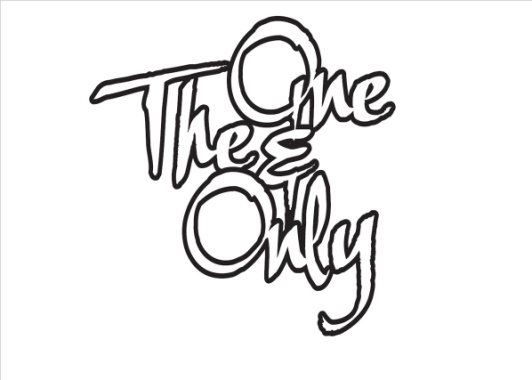 HOSPITALITY RIDER1) CateringDiverse Snacks oder ein Essen (Brote, Semmeln oder eine warme Mahlzeit)Antialkoholische und Alkoholische Freigetränke an der Bar oder im Backstagebereich2) Backstagebereich (wenn vorhanden)Wenn vorhanden darf der Backstagebereich nur von den jeweiligen Künstlern am jeweiligen Abend und von der Crew betreten werden.Tische und Stühle und/oder bequeme SitzgelegenheitenToiletten/Waschgelegenheit (muss nicht direkt im Backstagebereich liegen)3) After-ShowWenn der Veranstaltungsort länger als 3 Fahrstunden vom Heimatort des Künstlers entfernt ist, wird höflichst um eine Unterkunft in der Nähe des Veranstaltungsortes für max. 3 Personen gebeten.Bei weiteren Fragen bitte um Kontaktaufnahme mit Stefan Skreinig 0650 8893855, t.skre@gmx.at 